Weekly Overview: Year 1/2 Mrs Hoggarth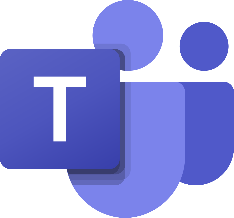 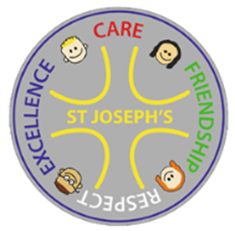 Week Beginning 1st March 2021ActivityMondayTuesdayWednesdayThursdayFridayMorning Check in/ RegistrationGood morning check in LIVE 9:05-9.15am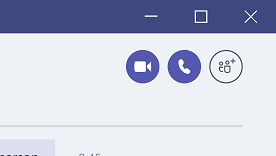 (See invite in your Teams calendar)Introduction to Fairtrade Good morning check in LIVE 9:05-9.15am(See invite in your Teams calendar)Good morning check in LIVE 9:05-9.15am(See invite in your Teams calendar)Good morning check in LIVE 9:05-9.15am(See invite in your Teams calendar)World Book DayGood morning check in LIVE 9:05-9.15am(See invite in your Teams calendar)Reading Reading Log in to your Bug Club account and read the following book:  (Y1) Shaun the Sheep (Y2) The Powerful PotionPractise reading your flashcards. Independent Learning9:15 – 9:30Reading Log in to your Bug Club account and read the following book:  (Y1) Bug Boy Slug Picnic (Y2) Animals to the RescuePractise reading your flashcards. Independent Learning9:15 – 9:30Reading Log in to your Bug Club account and read the following book:  (Y1) Pippa’s Pets Runaway Pony (Y2) Cloudy with a chance of MeatballsPractise reading your flashcards.Independent Learning9:15 – 9:30Reading Log in to your Bug Club account and read the following book:  (Y1) Rainbows (Y2) The Train ManPractise reading your flashcards.Independent Learning9:15 – 9:30Reading Log in to your Bug Club account and read the following book:  (Y1)Shaun the Sheep What a Mess (Y2) Going into SpacePractise reading your flashcards.Independent Learning9:15 – 9:30Maths Live Maths Y29:40 -9:50am (See Invite in Teams Calendar)9:50am-10:15am Independent MathsResources available below and can be downloaded from Teams.Y1 LO To Count in twosClick here for link to video.Y2 LO Draw Pictograms 2,5,10.Click here for video link.Work available on Teams. Live Maths Y19:40 -9:50am (See Invite in Teams Calendar)9:50am-10:15am Independent MathsResources available below and can be downloaded from Teams.Y1LO Count in twos.Click here for link to video.Work available on Teams.Y2LO Block DiagramsClick here for the video link.Work available on Teams. Live Maths Y29:40 -9:50am (See Invite in Teams Calendar)9:50am-10:15am Independent MathsResources available below and can be downloaded from Teams.Y1 LO Count in fives. Click here for link to video.Work available on Teams,Y2 LO Recognise 2D and 3D shapes.Click here for the video link.Work available on Teams.Live World Book Day Introduction 9:40 -9:50am (See Invite in Teams Calendar)9:50am-10:15am World Book Day TaskLive Maths Y19:40 -9:50am (See Invite in Teams Calendar)9:50am-10:15am Independent MathsResources available and can be downloaded from Teams.Y1 LO To Compare Lengths and HeightClick here for video link.Work available on Teams.Y2 LO To make 2D and 3D shapesClick here for the video link.Practical task. Information on Teams.Break Time10.15-10:30amBreak Time10.15-10:30amBreak Time10.15-10:30amBreak Time10.15-10:30amBreak Time10.15-10:30amBreak TimePhonics Phonics 10:45 – 11:00amUsing resources set by the teacher available on Teams and School WebsiteLO Tricky word spellingCan you practise spelling the words some, where, who, because, their, people.Try covering them over and practicing them.Phonics 10:45 – 11:00amUsing resources set by the teacher available on Teams and School WebsiteLO Sound of the DayY1- ieCan you have a go at spelling tie, lie, pie, cried, fried and denied?Y2- u alternative pronunciations. Can you have a go at spelling these words?union, stupid, human-being, unicorn.Go onto www.phonicsplay.co.ukPlay Cheeky Chimps.Phonics 10:45 – 11:00amUsing resources set by the teacher available on Teams and School WebsiteLO Sound of the DayY1 – eaCan you practise spelling bead, treat, meat, steam, sea, read, repeat, heap and least?Y2- ow alternative pronunciations. Can you have a go at spelling these words? low, grow, show, slow, bow, swallow, window, grow-bag and lower.World Book Day Tasks and Timetable available on Teams.Phonics 10:45 – 11:00amUsing resources set by the teacher available on Teams and School WebsiteLO Sentence writing using tricky words of the week. Can you read the sentences below to your child and let them write them independently?Some people like dogs.Who likes ice cream?Where are you going and who with?Their shoes are over there.Watch out because it’s snowing!EnglishLive Phonics Input11:00 -11.15amWriting inputReading ComprehensionIndependent English Work- The Smartest Giant in Town.Uploaded to Teams. Live Phonics Input11:00 -11.15amWriting inputIndependent English Work.LO To plan an informal letter from one of the animals in The Smartest Giant in Town to say thank you to George. (Resources uploaded to Teams)Live Phonics Input11:00 -11.15amWriting inputIndependent English WorkLO To write an informal letter.(Resources uploaded to Teams.)Live World Book Day Input11:00 -11.15amWorld Book Day TaskLive Phonics Input11:00 -11.15amWriting inputIndependent English Work11.15-12:00LO To use conjunctions in our sentences.Resources uploaded to Teams.Lunchtime12:00-1.15pm12:00-1.15pm12:00-1.15pm12:00-1.15pm12:00-1.15pmMental MathsMental Maths1:15pm – 1:30pm(Independent)Click on the links to mental maths game below:NumbotsMental Maths1:15pm – 1:30pm (Independent)Click on the links to mental maths game below:Number bonds gameMental Maths1:15pm – 1:30pm(Independent)Click on the links to mental maths game below:Percy Parker Sing along.World Book Day TaskMental Maths1:15pm – 1:30pm(Independent)Click on the links to mental maths game below:Times Table Game Y2Alien Addition Y1Foundation Subjects1.30-2:30pmPre-Recorded LessonHistory.LO Toys 1.30-2:30pmPE and RER.E- Lenten reflection and prayer.LO Special meals.Resources available on Teams.1.30-2:30pmPre-Recorded Lesson Science(See Teams) LO To name a variety of common animals that are birds.MusicLogin to Charanga Yumu with logins.1.30-2:30pm World Book Day Task.Feel Good FridayScreen Free Wellbeing ActivitiesChoose from our Wellbeing Activities Grid on the school website or Teams. Break Time2:30-2.45pmBreak Time2:30-2.45pmBreak Time2:30-2.45pmBreak Time2:30-2.45pmBreak TimeFeel Good FridayScreen Free Wellbeing ActivitiesChoose from our Wellbeing Activities Grid on the school website or Teams. Afternoon Check in2.45-3pmStory Time2.45-3pmStory Time2.45-3pmRE focus2.45-3pmLive Story TimeFeel Good FridayScreen Free Wellbeing ActivitiesChoose from our Wellbeing Activities Grid on the school website or Teams. 